                                                                                проект                                                            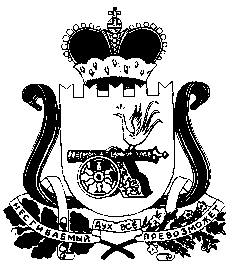 СОВЕТ ДЕПУТАТОВСТОДОЛИЩЕНСКОГО СЕЛЬСКОГО ПОСЕЛЕНИЯ ПОЧИНКОВСКОГО РАЙОНА СМОЛЕНСКОЙ ОБЛАСТИРЕШЕНИЕот 11.06.2019                                                                               №   ____Об утверждении протокола № 2 заседания счетной комиссии В соответствии с Регламентом Совета депутатов Стодолищенского сельского поселения Починковского района Смоленской области Совет депутатов Стодолищенского сельского поселения Починковского района Смоленской областиРЕШИЛ:1. Утвердить протокол от 11 июня 2019 года № 2 заседания счетной комиссии по избранию Главы  муниципального образования Стодолищенского сельского поселения Починковского района Смоленской области из состава депутатов Совета депутатов Стодолищенского сельского поселения Починковского района Смоленской области.                                                       ПРОТОКОЛ № _2_                                  заседания счетной комиссии по избранию Главы муниципального образования Стодолищенского сельского поселения Починковского района Смоленской области из состава депутатов Совета депутатов Стодолищенского сельского поселения Починковского района Смоленской области  «11» июня 2019 годаПредседатель счетной комиссии  – Боченков А.И.Секретарь счетной комиссии  –       Скобляков В.А.  Член счетной комиссии –                 Алещена А.Н.ПОВЕСТКА ДНЯ          1. О результатах тайного голосования по избранию Главы муниципального Стодолищенского сельского поселения Починковского района Смоленской области из состава депутатов Совета депутатов Стодолищенского сельского поселения Починковского района Смоленской области. СЛУШАЛИ:   Боченкова А.И. который сообщил, что в бюллетень для тайного голосования по избранию Главы муниципального образования Стодолищенского сельского поселения Починковского района Смоленской области из состава депутатов Совета депутатов Стодолищенского сельского поселения Починковского района Смоленской области (далее − бюллетень для тайного голосования) были включены следующие кандидатуры:Зиновьева Любовь ВладимировнаЗнайко Григорий Александрович.На заседании Совета депутатов Стодолищенского сельского поселения Починковского района Смоленской области  присутствовало 10 депутатов.       Счетной комиссией по избранию Главы муниципального образования Стодолищенского сельского поселения Починковского района Смоленской области из состава депутатов Совета депутатов Стодолищенского сельского поселения Починковского района Смоленской области для голосования было выдано 10 бюллетеней для тайного голосования (список депутатов прилагается).При вскрытии урны для голосования в ней оказалось 10 бюллетеней для тайного голосования, из них действительных 10, недействительных _0_.Результаты голосования:      1. Зиновьева Любовь Владимировна  - «За» __5__; «против» _0_;       2. Знайко Григория Александровича - «За»  __5__; «против» __0__;            3.  ______________   - «За»  ____; «против» ____;                              На основании результатов тайного голосования по избранию Главы муниципального образования  Стодолищенского сельского поселения Починковского района Смоленской области из состава депутатов Совета депутатов Стодолищенского сельского поселения Починковского района Смоленской области    не избран Глава  муниципального образования Стодолищенского сельского поселения Починковского района Смоленской области из состава депутатов Совета депутатов Стодолищенского сельского поселения Починковского района Смоленской области в связи с тем, что не один из кандидатов не набрал большинство голосов из установленного числа депутатов.          Направить протокол № 2 заседания счетной комиссии с результатами  тайного голосования по избранию Главы муниципального образования Стодолищенского сельского поселения Починковского района Смоленской области       из состава депутатов Совета депутатов Стодолищенского сельского поселения Починковского района Смоленской области   на утверждение Совета депутатов Стодолищенского сельского поселения Починковского района Смоленской области.ГОЛОСОВАЛИ: «ЗА» - 3; «ПРОТИВ» -0 ; «ВОЗДЕРЖАЛИСЬ» -0.РЕШИЛИ: 1. Утвердить результаты тайного голосования по избранию Главы муниципального образования Стодолищенского сельского поселения Починковского района Смоленской области из состава депутатов Совета депутатов Стодолищенского сельского поселения Починковского района Смоленской области. 2. Направить протокол № _2_ заседания счетной комиссии по избранию Главы муниципального образования Стодолищенского сельского поселения Починковского района Смоленской области из состава депутатов Совета депутатов Стодолищенского сельского поселения Починковского района Смоленской области   на утверждение Совета депутатов Стодолищенского сельского поселения Починковского района Смоленской области.Председатель счетной комиссии		 _____________        А.И. БоченковСекретарь счетной комиссии		           _____________        В.А. Скобляков Член счетной комиссии		           _____________         А.Н. АлещенаПредседательствующий	                               	                        А.А. Гончаров 